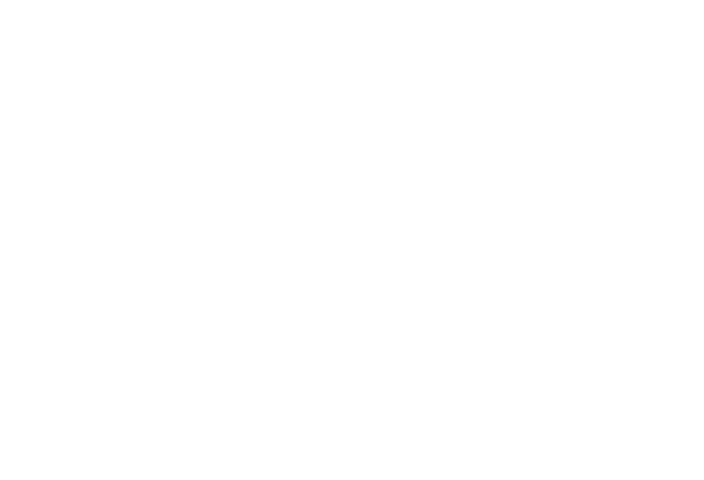 Prasības BIM paraugmodeļiemParaugmodeļu prasībasPrasības modeļiem oriģinālā formātā:Paraugmodeļi ir jāveido autorprogrammās, kuras tiks izmantotas veicot projektēšanas darbus saskaņā ar Pirms-kontrakta BIM īstenošanas plāna punktā 3.7. “Programmnodrošinājums” uzrādīto informāciju. Katram attiecīgās būvprojekta daļas 3D BIM modeļa autoram ir nepieciešams izstrādāt paraugmodeļus, kas sastāv no:Asu tīkla A-B/1-2. Asu krustpunktam A/1 jāatrodas koordinātās X;Y;Z=0;0;0. Asu solis – 1000mm abos virzienos;Telpiskas figūras, kas veidota ar masas elementu (Mass element) rīku, vai analogu. Kuba izmēri ir 1000x1000x1000mm. Telpiskas figūras augstuma atzīme Z=0 un tā izmēriem ir jāsakrīt ar asu tīklu;Telpiskai figūrai ir nepieciešams pievienot datu kopu ar nosaukumu “Info”* un tajā ir jānorāda šādi parametri:*Atsevišķās autorprogrammās ir pieļaujams nenorādīt datu kopas nosaukumu tehnisku iemeslu dēļ, taču tām ir jāparādās *.IFC failu formātā.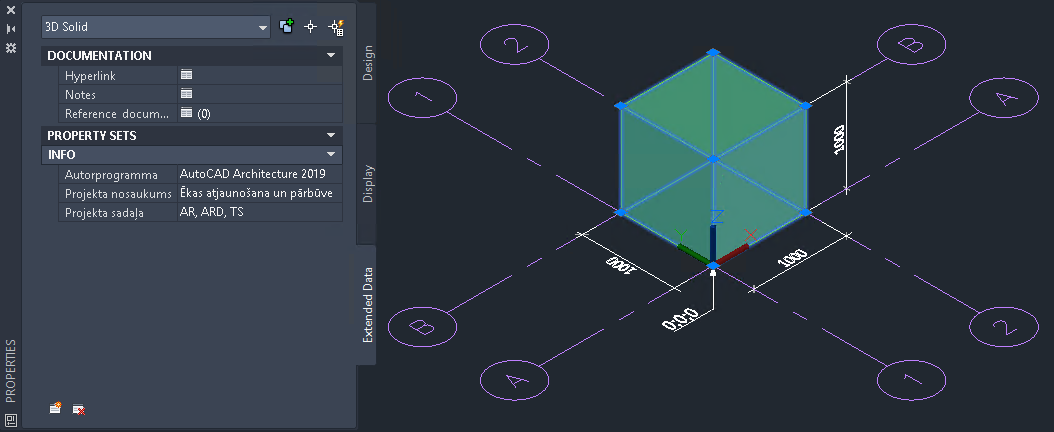 Ilustrācija 1 Paraugmodelis ar pievienotu informāciju programmā AutoCAD ArchitecturePrasības modeļiem *.IFC failu formātāParaugmodeļus no autorprogrammām nepieciešams eksportēt uz *.IFC failu formātu nezaudējot elementu ģeometriju un informāciju, kas norādīta punktā 1. “Paraugmodeļu prasības”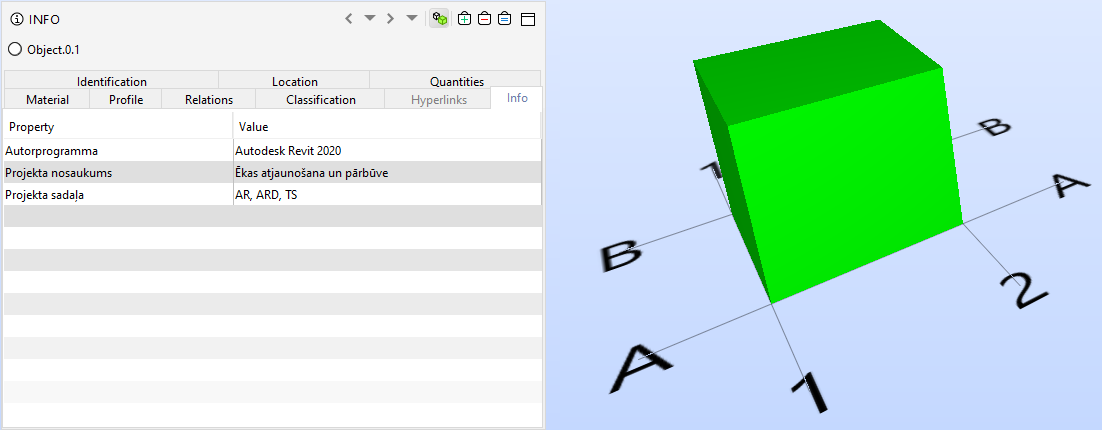 Ilustrācija 2 Paraugmodelis *.IFC failu formātāPrasības savietotajām modelimVisu būvprojekta daļu 3D BIM modeļu autoru izveidotos *.IFC formāta paraugmodeļus ir jāapvieno vienā savietotajā modelī un ir nepieciešams pārliecināties, ka to atrašanās vietas sakrīt, kā arī ir redzama visa paraugmodeļiem pievienotā informācija.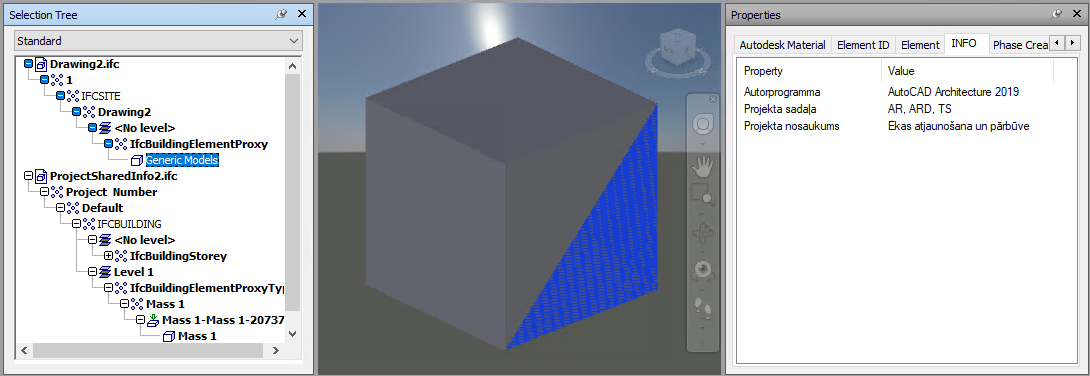 Ilustrācija 3 Savietotais modelis, kurā ir apvienoti vairāki paraugmodeļi *.IFC failu formātāIesniedzamie nodevumiParauga modeļus izstrādā Atbildības matricā norādītie 3D BIM modeļu autori. Parauga modeļu daudzumam ir jāsakrīt ar Atbildības matricā norādīto 3D BIM modeļu autoru skaitu.Iesniedzot piedāvājumu iepirkuma konkursa laikā, piegādātājam jāiesniedz šādi faili:AtribūtsPaskaidrojumsAutorprogrammaNorādīt informāciju par autorprogrammu un tās versijuProjekta nosaukumsNorādīt informāciju par projektu kādam tiek veidots pieteikumsProjekta sadaļaNorādīt projekta sadaļas, kuras izstrādās paraugmodeļa autorsNodevumsAprakstsKas sagatavoParaugmodeļi oriģinālformātāAutorprogrammā izstrādātie modeļi, kas satur 1. punktā norādīto informācijuAttiecīgo būvprojekta daļu 3D BIM modeļu autoriParaugmodeļi *.IFC failu formātāNo autorprogrammas izeksportētie modeļi *.IFC failu formātā nezaudējot tā atrašanās vietu, ģeometriju un pievienoto informācijuAttiecīgo būvprojekta daļu 3D BIM modeļu autoriSavietotais modelisModelis, kas satur informāciju par visiem paraugmodeļiem, to atrašanās vietu, ģeometriju un pievienoto informācijuPiegādātāja BIM koordinators